Załącznik nr 2 do Uchwały Nr 164/1174/17 Zarządu Powiatu Zawierciański z dnia 29.11.2017r.                                       w sprawie przyjęcia Regulaminu Rekrutacji i uczestnictwa  w projekcie " Nowa jakość kształcenia zawodowego w ZS im. X. Dunikowskiego oraz PCKZ w Zawierciu"   	 	 Deklaracja Uczestnictwa w projekcie pn.  „Nowa jakość kształcenia zawodowego w ZS im. X. Dunikowskiego oraz PCKZ w Zawierciu” realizowanym przez Powiat Zawierciański ul. Henryka Sienkiewicza 34 Proszę czytelnie wypełnić deklarację uczestnictwa w projekcie. W miejscu do tego wyznaczonym należy złożyć czytelny podpis. ROSIMY WYPEŁNIĆ DRUKOWANYMI LITERAMI, A POLA WYBORU ZAZNACZYĆ ”X”. Ja, niżej podpisany/a, niniejszym oświadczam, że: wyrażam wolę uczestnictwa w projekcie „Nowa jakość kształcenia zawodowego              w ZS im. X. Dunikowskiego oraz PCKZ w Zawierciu” realizowanym przez Powiat Zawierciański; spełniam kryteria kwalifikowalności uprawniające do udziału w projekcie „Nowa jakość kształcenia zawodowego w ZS im. X. Dunikowskiego oraz PCKZ w Zawierciu “; dane zawarte w Deklaracji uczestnictwa w projekcie pn. „Nowa jakość kształcenia zawodowego w ZS im. X. Dunikowskiego oraz PCKZ w Zawierciu “  są zgodne z prawdą. Jednocześnie zobowiązuję się do przestrzegania zapisów Regulaminu rekrutacji               i uczestnictwa w projekcie oraz przekazania informacji na temat swojej sytuacji po opuszczeniu projektu. POUCZENIE: Oświadczenie jest składane pod rygorem odpowiedzialności za składanie oświadczeń niezgodnych z prawdą.…………………………                                     ..…………………………………… Miejscowość, Data 	 	 	 	     Podpis Uczestnika 						                   ..……………………………………  	 	 	 	 	 	 	Podpis rodzica lub opiekuna prawnego**wymagany w przypadku, gdy Uczestnik  jest osobą niepełnoletnią  Dane 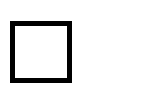 uczestnika Imię  Dane uczestnika Nazwisko  Dane uczestnika PESEL  Dane uczestnika Kraj  Dane uczestnika Płeć       KOBIETA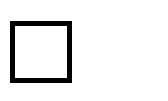       MĘŻCZYZNA      KOBIETA      MĘŻCZYZNA Dane uczestnika Wiek w chwili przystąpienia do projektu (należy podać wiek  uczestnika na dzień  podpisania deklaracji uczestnictwa) …................lat …................lat  Dane uczestnika Wykształcenie      Niższe niż podstawowe     Podstawowe     Gimnazjalne     Ponadgimnazjalne     Policealne       Wyższe     Niższe niż podstawowe     Podstawowe     Gimnazjalne     Ponadgimnazjalne     Policealne       WyższeDane kontaktowe uczestnika Województwo Dane kontaktowe uczestnika Powiat Dane kontaktowe uczestnika Gmina Dane kontaktowe uczestnika Miejscowość Dane kontaktowe uczestnika Ulica Dane kontaktowe uczestnika Nr budynku Dane kontaktowe uczestnika Nr lokalu Dane kontaktowe uczestnika Kod pocztowy Dane kontaktowe uczestnika Osoba z terenów wiejskich      TAK      NIEDane kontaktowe uczestnika Telefon kontaktowy Dane kontaktowe uczestnika Adres e-mail Status uczestnika projektu  w chwili przystąpienia do projektu Status osoby na rynku pracy w chwili przystąpienia do projektu Osoba bezrobotna zarejestrowana w ewidencji urzędów pracy Osoba bezrobotna niezarejestrowana w ewidencji urzędów pracy W tym długotrwale bezrobotny (osoby bezrobotne nieprzerwanie przez okres ponad 12 miesięcy) 3. Osoba bierna zawodowo (osoby, które w danej chwili nie tworzą zasobów siły roboczej tzn. nie pracują i nie są bezrobotne), w tym : ucząca się nieuczestnicząca w ksztalceniu bądź szkoleniu  inne  1.            TAK                 NIE 2.            TAK                 NIE                TAK                 NIE 3.            TAK                 NIE a)            TAK                 NIE b)            TAK                 NIE c)            TAK                 NIEStatus uczestnika projektu  w chwili przystąpienia do projektu Wykonywany zawód Instruktor praktycznej nauki zawodu Nauczyciel kształcenia ogólnego 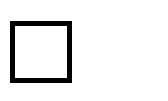 Nauczyciel wychowania przedszkolnego Nauczyciel kształcenia zawodowego Pracownik instytucji systemu ochrony zdrowia Kluczowy pracownik instytucji pomocy                            i integracji społecznej Pracownik instytucji rynku pracy Pracownik instytucji szkolnictwa wyższego Pracownik instytucji systemu wspierania rodziny  i pieczy zastępczej Pracownik ośrodka wsparcia ekonomii społecznej Pracownik poradni psychologiczno-społecznej 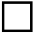 Instruktor praktycznej nauki zawodu Nauczyciel kształcenia ogólnego Nauczyciel wychowania przedszkolnego Nauczyciel kształcenia zawodowego Pracownik instytucji systemu ochrony zdrowia Kluczowy pracownik instytucji pomocy                            i integracji społecznej Pracownik instytucji rynku pracy Pracownik instytucji szkolnictwa wyższego Pracownik instytucji systemu wspierania rodziny  i pieczy zastępczej Pracownik ośrodka wsparcia ekonomii społecznej Pracownik poradni psychologiczno-społecznej Status uczestnika projektu  w chwili przystąpienia do projektu Wykonywany zawód Rolnik (Oznacza osobę będącą rolnikiem oraz domownikiem w rozumieniu Ustawy z dnia                     20 grudnia 1990 r. o ubezpieczeniu społecznym rolników (Dz. U. z 1991 r. Nr 7, poz. 24, z późn. zm.) Inny. tj................................... 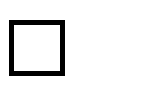 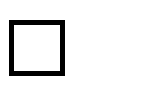 nie dotyczy Rolnik (Oznacza osobę będącą rolnikiem oraz domownikiem w rozumieniu Ustawy z dnia                     20 grudnia 1990 r. o ubezpieczeniu społecznym rolników (Dz. U. z 1991 r. Nr 7, poz. 24, z późn. zm.) Inny. tj................................... nie dotyczy Status uczestnika projektu  w chwili przystąpienia do projektu Zatrudniony w Osoba pracująca: Zatrudniony w (pełna nazwa): ……………………..…………………... ………………………………………….     w mikroprzedsiębiorstwie     w małym przedsiębiorstwie     w średnim przedsiebiorstwie     w dużym przedsiębiorstwie       w administracji publicznej     w organizacji pozarządowej     samozatrudniony/a (prowadząca działalność gospodarczą, gospodarstwo rolne lub praktykę zawodową)     inne, tj ………………………………………………………     nie dotyczyOsoba pracująca: Zatrudniony w (pełna nazwa): ……………………..…………………... ………………………………………….     w mikroprzedsiębiorstwie     w małym przedsiębiorstwie     w średnim przedsiebiorstwie     w dużym przedsiębiorstwie       w administracji publicznej     w organizacji pozarządowej     samozatrudniony/a (prowadząca działalność gospodarczą, gospodarstwo rolne lub praktykę zawodową)     inne, tj ………………………………………………………     nie dotyczyStatus uczestnika projektu  w chwili przystąpienia do projektu Osoba należąca do mniejszości narodowej lub etnicznej (karaimska, łemkowska, romska, tatarska)  migrant, osoba obcego pochodzenia (każda osoba, która nie posiada polskiego obywatelstwa)      TAKNIE      ODMOWA PODANIA INFORMACJI     TAKNIE      ODMOWA PODANIA INFORMACJIStatus uczestnika projektu  w chwili przystąpienia do projektu Osoba bezdomna lub dotknięta wykluczeniem z dostępu do mieszkań      TAKNIE     TAKNIEStatus uczestnika projektu  w chwili przystąpienia do projektu Osoba z niepełnosprawnościami       TAK NIE     ODMOWA PODANIA INFORMACJI      TAK NIE     ODMOWA PODANIA INFORMACJIStatus uczestnika projektu  w chwili przystąpienia do projektu Osoba o innej niekorzystnej sytuacji społecznej (innej niż wymienione)      TAK, tj.:………………………………………………………………………………………………………………NIE      ODMOWA PODANIA INFORMACJI     TAK, tj.:………………………………………………………………………………………………………………NIE      ODMOWA PODANIA INFORMACJIOsoba o innej niekorzystnej sytuacji społecznej (innej niż wymienione)      TAK, tj.:………………………………………………………………………………………………………………NIE      ODMOWA PODANIA INFORMACJI     TAK, tj.:………………………………………………………………………………………………………………NIE      ODMOWA PODANIA INFORMACJI